ОТЧЕТ о мероприятиях, проведенных  в рамках экологического праздника «Синичкин день»  в МАДОУ «Детский сад №104» С целью привлечения внимания детей к проблемам охраны окружающей природной среды, миру птиц, проблемам сохранения мест их обитания, помощи зимующим птицам в городских условиях, воспитания бережного и внимательного отношения к природе в МАДОУ «Детский сад №104»  в рамках экологического  праздника «Синичкин день» были организованы и проведены следующие мероприятия: - оформлены выставки поделок из природного материала,  рисунки детей совместно с родителями   на тему   «Птицы»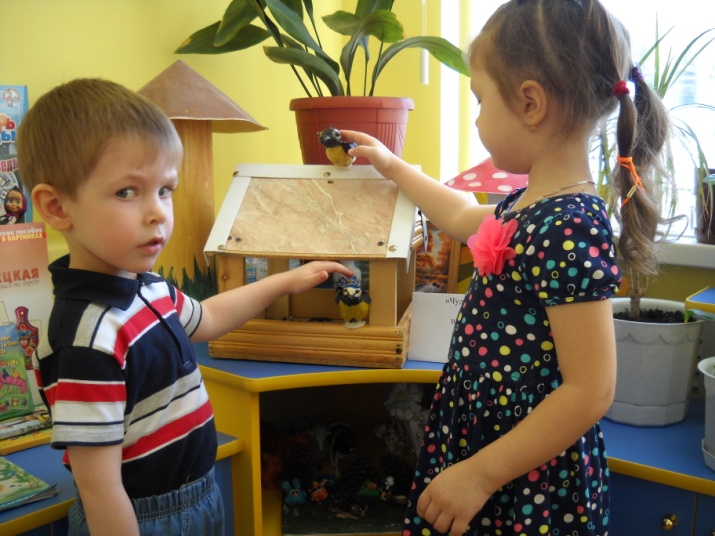 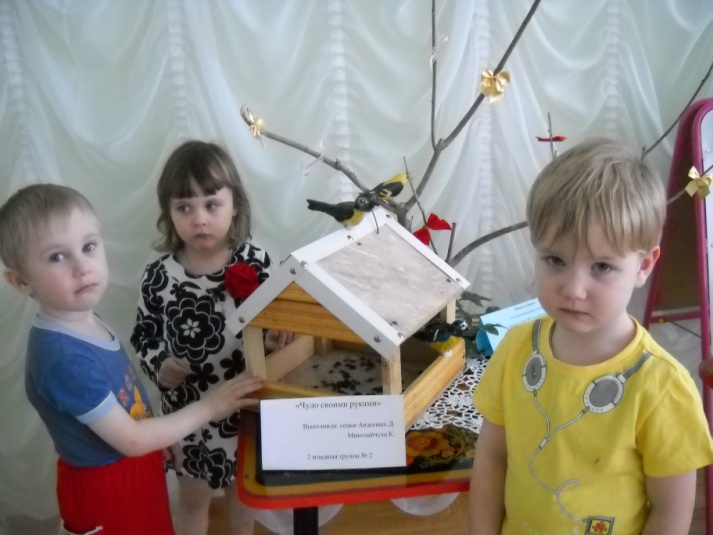 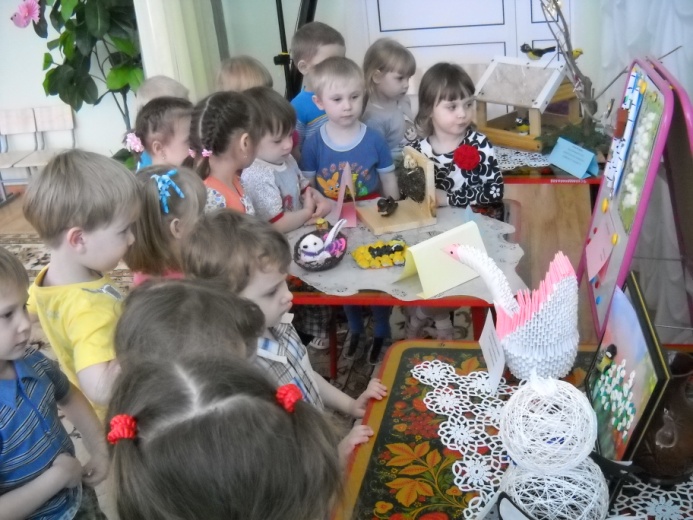 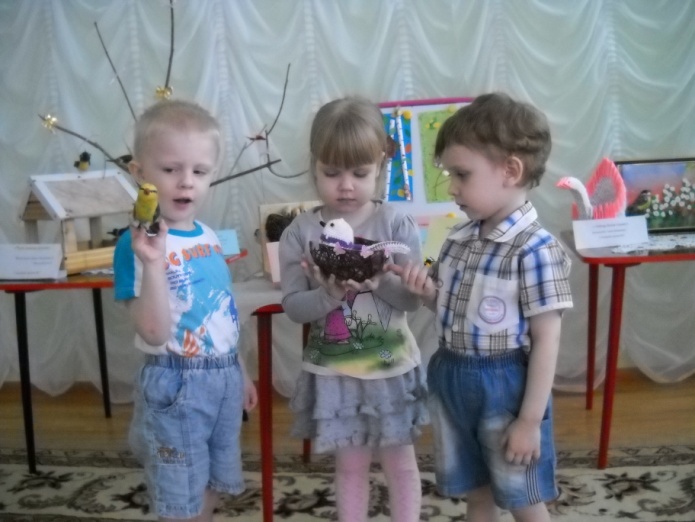 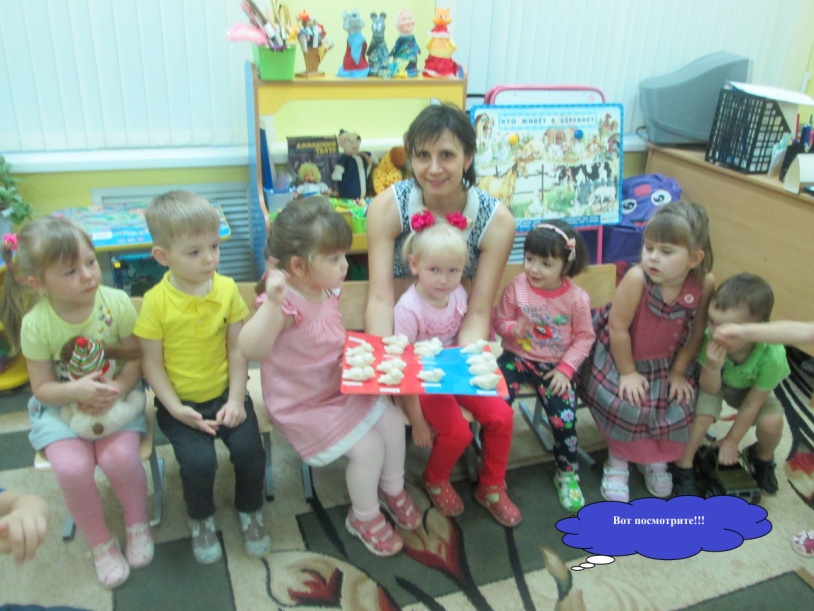 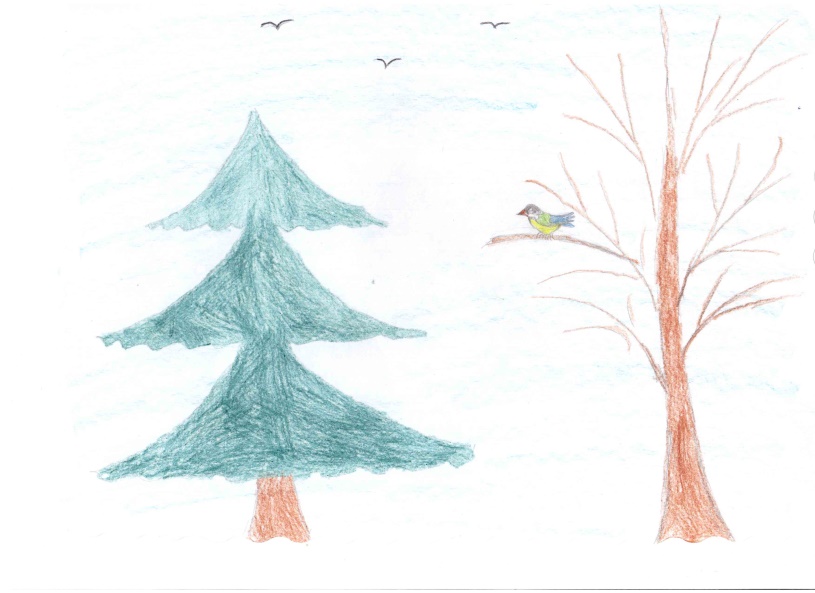 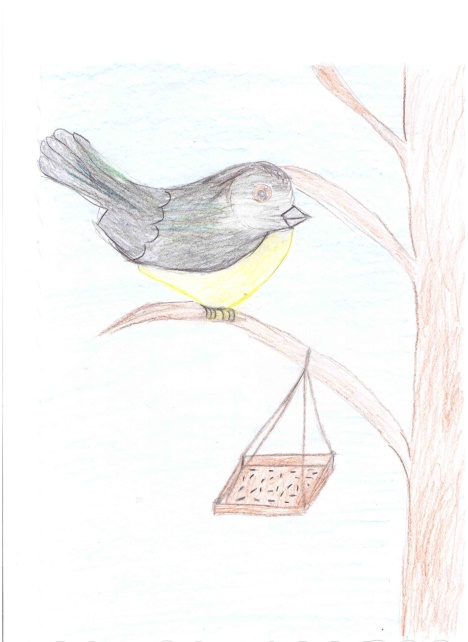 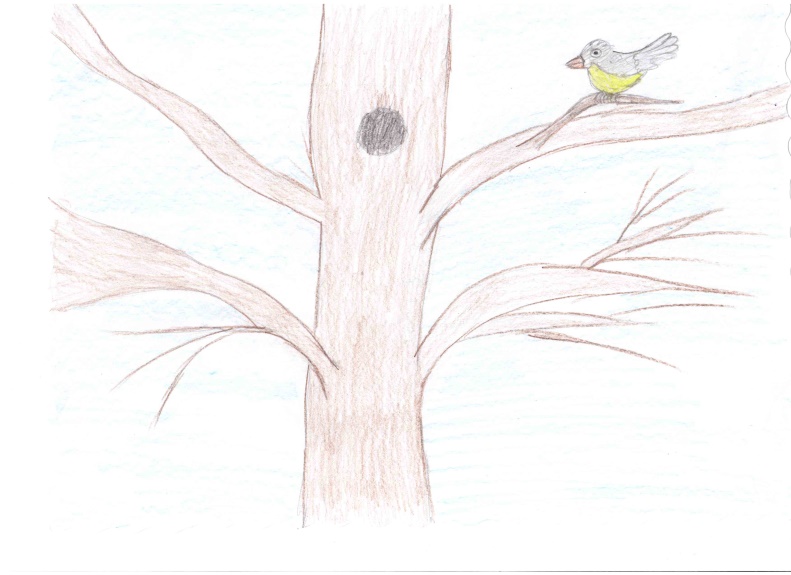  - провели  развлечение «Синичкин день»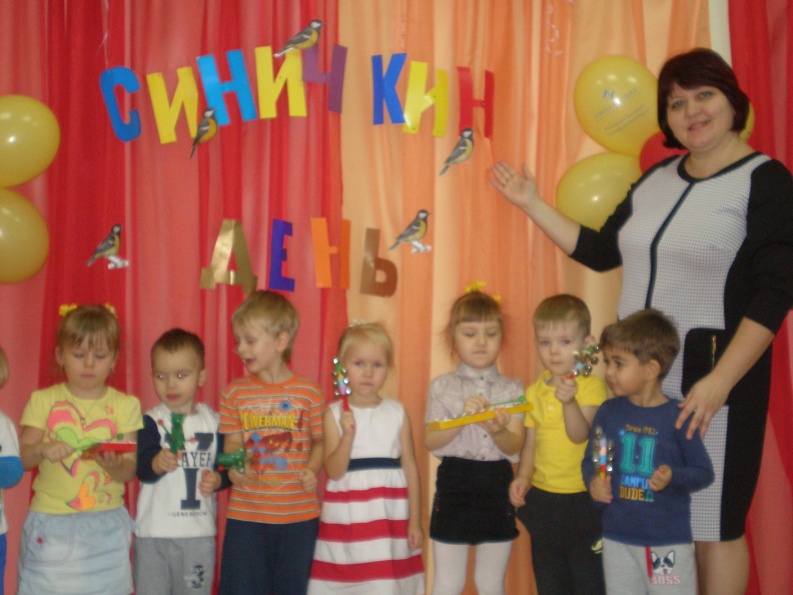 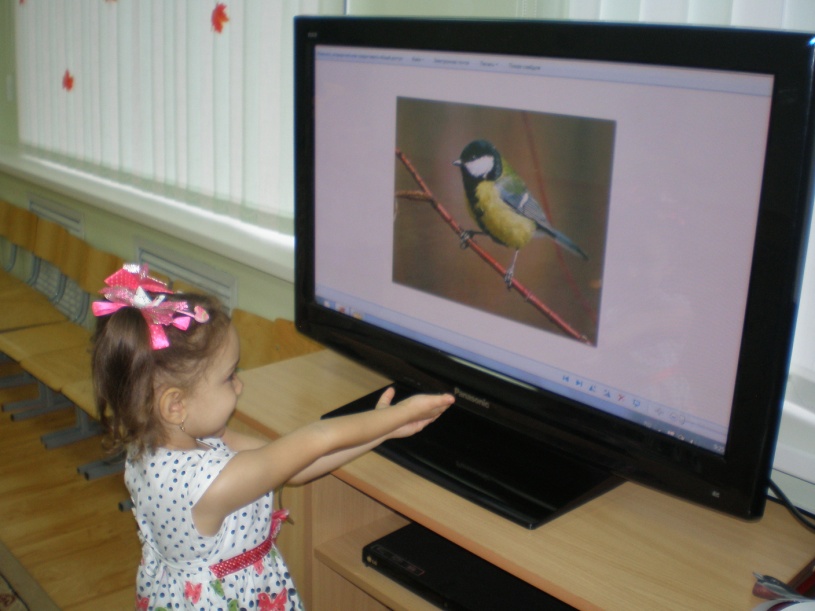 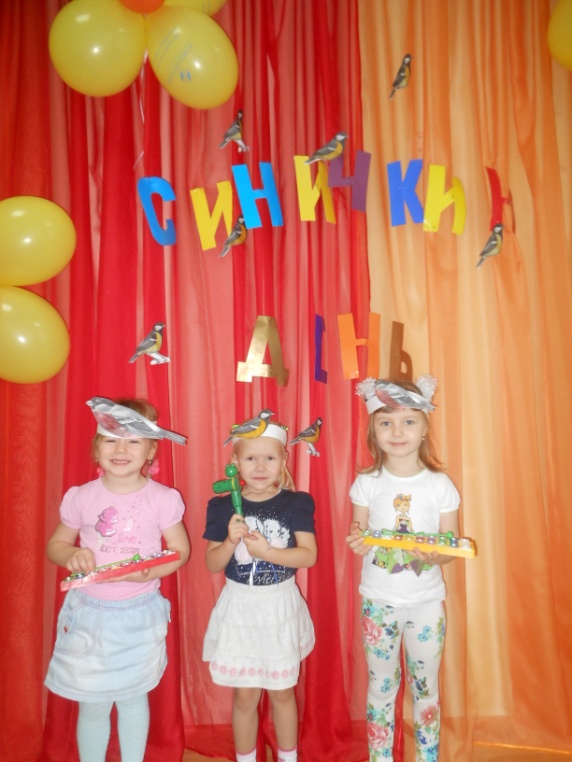                     - провели      динамические часы  «На лесной полянке…»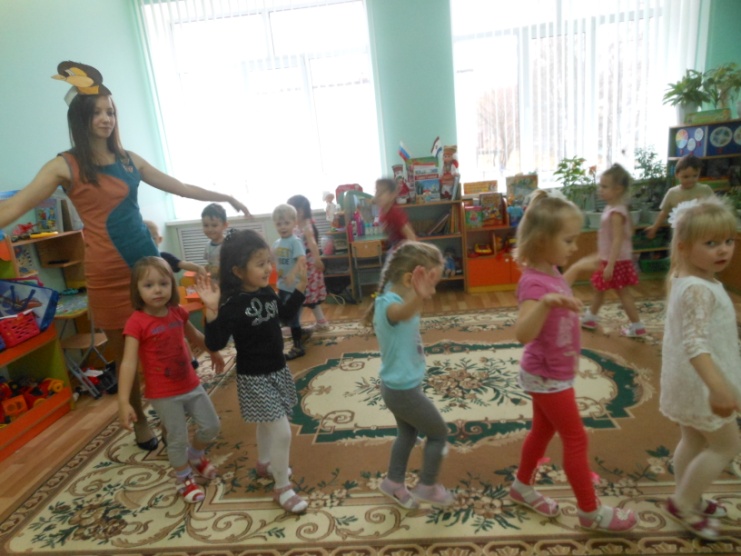 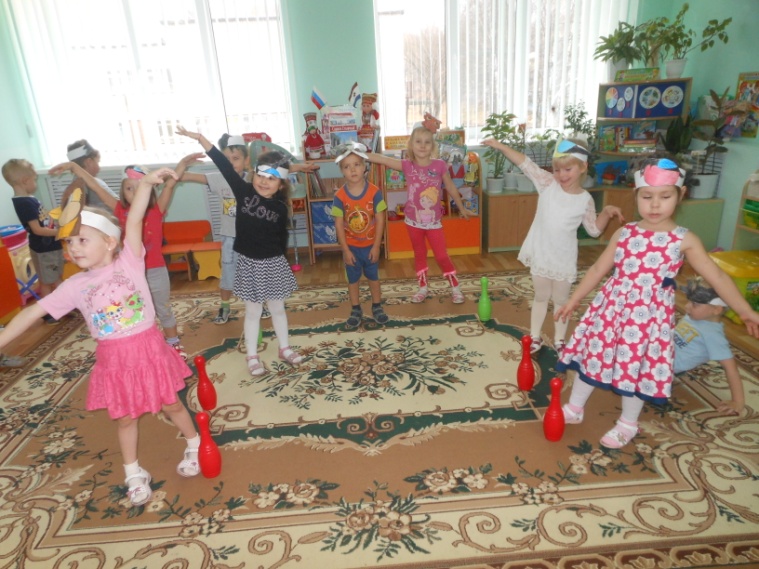 - провели с детьми  организованную образовательную деятельность  «В гостях у синички», «Зимующие птицы»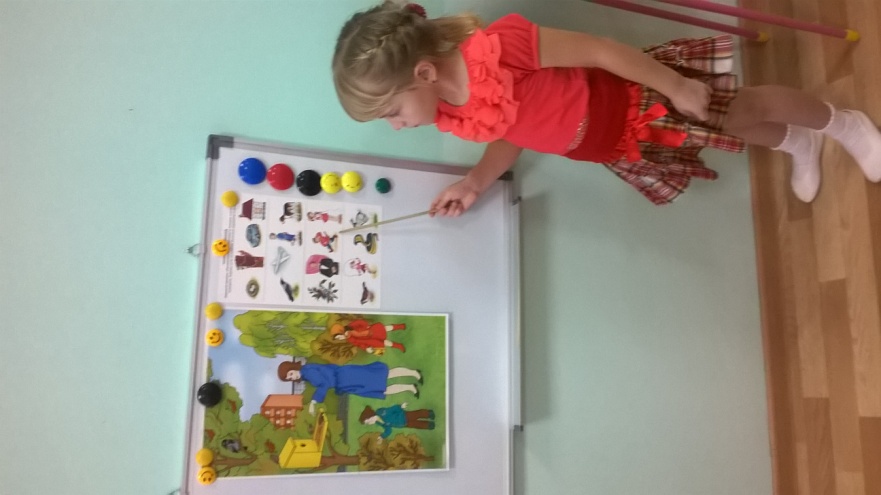 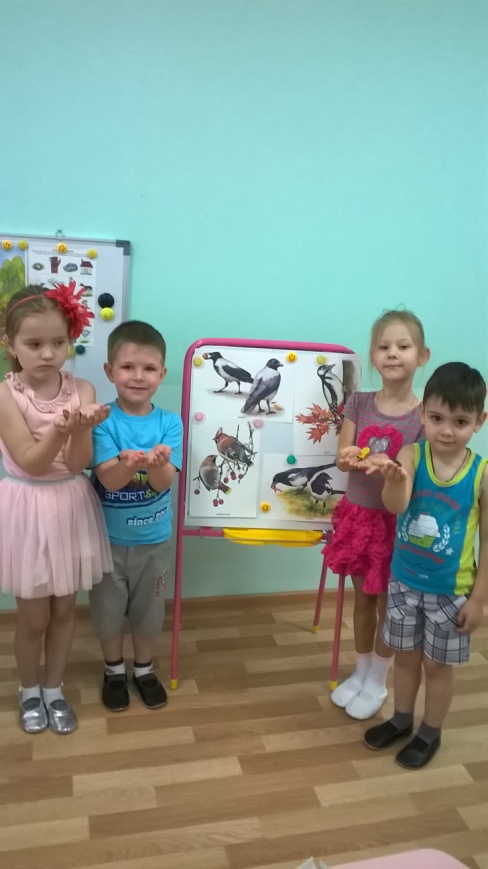 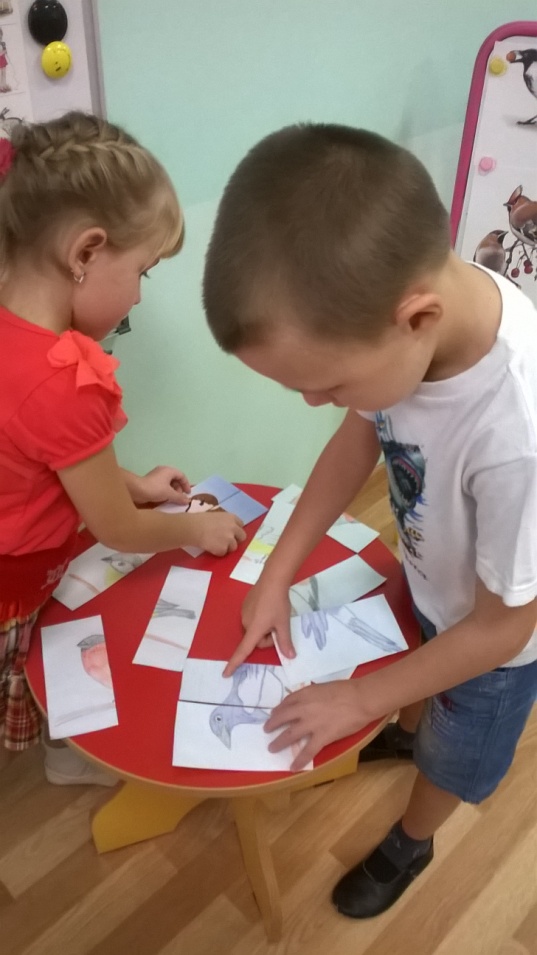 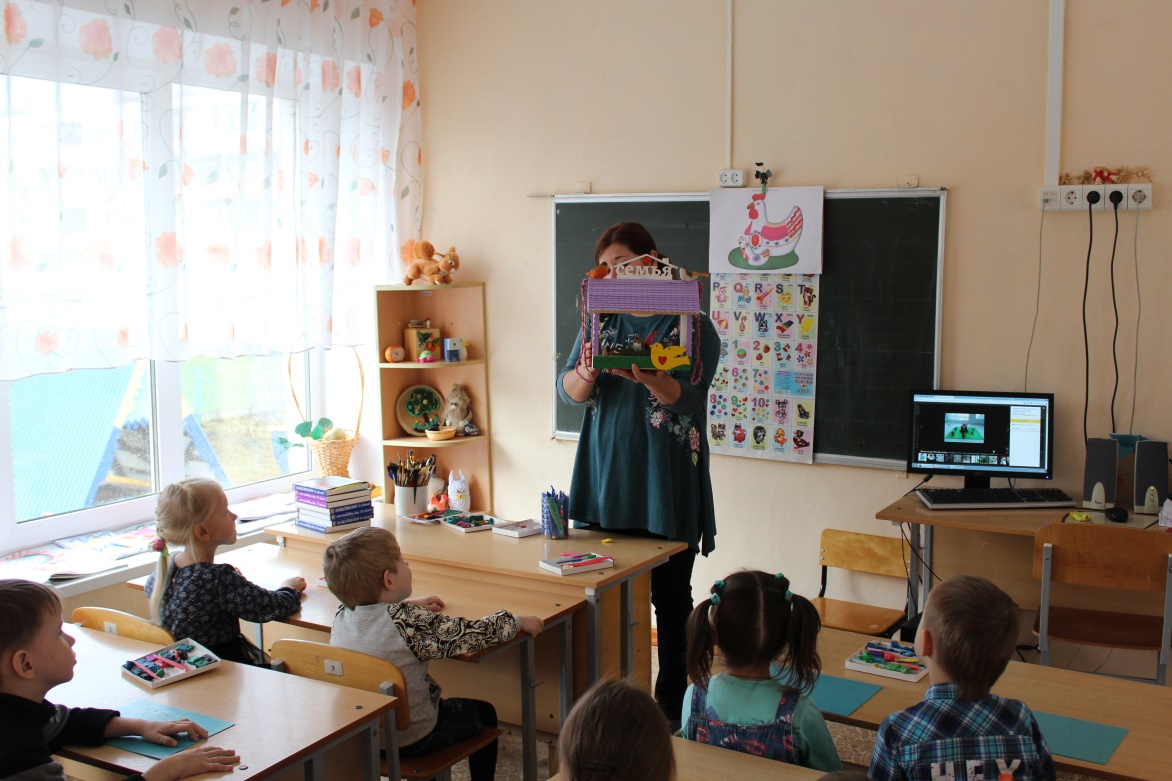 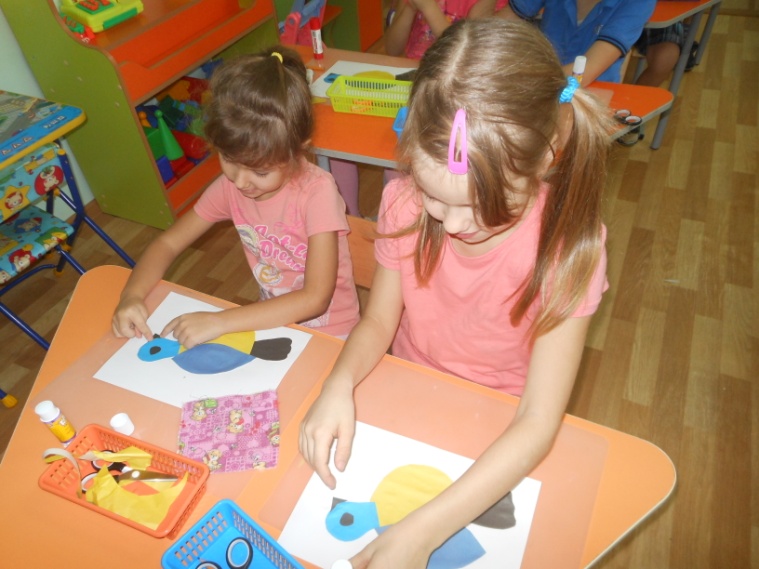 